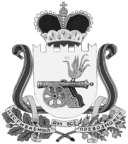 СОВЕТ ДЕПУТАТОВ ВЯЗЕМСКОГО ГОРОДСКОГО ПОСЕЛЕНИЯВЯЗЕМСКОГО РАЙОНА СМОЛЕНСКОЙ ОБЛАСТИРЕШЕНИЕот 18.03.2014  № 11Об отчете о деятельности Контрольно-ревизионной комиссии муниципального образования «Вяземский район» Смоленской области за 2013 годЗаслушав и обсудив представленный председателем Контрольно-ревизионной комиссии муниципального образования «Вяземский район» Смоленской области отчет о деятельности Контрольно-ревизионной комиссии муниципального образования «Вяземский район» Смоленской области за 2013 год, Совет депутатов Вяземского городского поселения Вяземского района Смоленской области РЕШИЛ:1.	Утвердить отчет о деятельности Контрольно-ревизионной комиссии муниципального образования «Вяземский район» Смоленской области (прилагается).2.	Опубликовать настоящее решение в газете «Мой город – Вязьма» и электронном периодическом издании «Мой город – Вязьма. ru» (MGORV.RU).Глава муниципального образования Вяземского городского поселения Вяземского района Смоленской областиО.С. Григорьев